	Stoughton South Elementary School 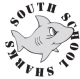 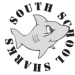 Meeting Minutes: 04-05-2017Motion to approve March meeting minutes made by Megan Costa, 2nd by Kelly Gillis, all in favor.Volunteer positions for ’17-’18 needed:Add more admins to FBAll positions to stay except Fundraising – need new board member(s)Need to replace Michele Edwards as Red Sox contact?Fun Run: All students should register regardless of if they get donationsCould possibly eliminate a portion of other fundraisers we do throughout the yearAs of 04/05/17 we had 61% of students registered, donations from 22 states & 25 volunteersMoney raised will go to an All School Field Trip to Camp Westwood on either 06/01 or 06/02. $1,000 for all kids/teachers plus bus feeDonating $100 to Library Summer Reading ProgramLiz to reach out to Party All Night Long – do they want/need donation? Mrs. Fitzgerald to order agenda books for grades 3-5, possibly add 8 more just in caseAny Boston Globe subscriber should be able to have a donation made to their charity choice – possibly send notice to parents in case we have other readersAmazon Link NOT working againMs. Delaney will use the rest of the teacher’s grant moneyBudget for Shirts (Field Day, 5th grade moving on, etc.) is down $250 due to Fun Run shirts costing so little. Money can be used towards the 5th grade.Red Sox money is short $80 – are there still tickets available?Stoughton South Elementary School Meeting Minutes: 04-05-2017 continued.Family Game night brought in $230, 6 families came. The money brought in will be used to purchase games for the schoolThe “No Bake Sale” brought in $158  & 3 g/c. They g/c will be used at the Pumpkin Patch05/19 – Spring Dance (the book fair will be open during the dance)The Book Fair (BOGO) will be Mon, Tues & Wed (5/22 5/23 5/24)This is the Buy One Get OneNeed to re-send Arch Dental Flyer – summer is coming & summer is a huge time for them. We just received a check from Arch for $94.Motion to move June PTO meeting to 06/14 – Amy Moruzzi 1st & Kelly Gillis 2nd, all in favor. President’s Report:  Amy MoruzziVice President’s Report:  Megan CostaTreasurer’s Report:   Tricia Lewis and Andrea FarleySecretary’s Report:  Melanie CovinoFundraising Report:  Liz WorselyTeacher’s Report/Mrs. MulveyMiscellaneous: